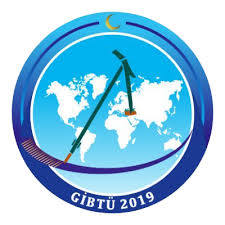 TEZ KONUSU DEĞİŞİKLİĞİ GEREKÇESİÖğrencinin;Öğrencinin;Öğrencinin;Adı, Soyadı:Numarası:Anabilim Dalı/Bilim Dalı:Programı:(  ) Yüksek Lisans  (  ) DoktoraMevcut Tez Önerisi (Burada mevcut tez önerisinin adı yazılır, içeriği hakkında kısa bilgi verilir ve neden değiştirilmek istendiği açıklanır) :  Mevcut Tez Önerisi (Burada mevcut tez önerisinin adı yazılır, içeriği hakkında kısa bilgi verilir ve neden değiştirilmek istendiği açıklanır) :  Yeni Tez Önerisi (Burada yeni tez önerisinin adı yazılır ve içeriği hakkında kısa bilgi verilir) :  Yeni Tez Önerisi (Burada yeni tez önerisinin adı yazılır ve içeriği hakkında kısa bilgi verilir) :  İmza…  / … /20… Öğrencini Adı Soyadıİmza…  / … /20… Öğrencini Adı Soyadıİmza…  / … /20…Unvan Ad SoyadDanışman Öğretim Üyesiİmza…  / … /20…Unvan Ad SoyadAnabilim Dalı Başkanı